Στην Τελετή Αγιασμού των Υδάτων στο Γοργοπόταμο θα παραστεί αύριο ο Δήμαρχος Λαμιέων Νίκος ΣταυρογιάννηςΤην Τρίτη 6 Ιανουαρίου 2014 και ώρα 09:30 π.μ., ο Δήμαρχος Λαμιέων Νίκος Σταυρογιάννης θα παραστεί στην Τελετή Αγιασμού των Υδάτων που θα πραγματοποιηθεί στο Γοργόποταμο (Τοπική Κοινότητα Γοργοποτάμου). Σήμερα, εξάλλου, Δευτέρα 5 Ιανουαρίου 2014 και ώρα 08:00 μ.μ., το Δήμαρχο Λαμιέων Νίκο Σταυρογιάννη θα επισκεφθούν μέλη του Πολιτιστικού Συλλόγου Νέας Μαγνησίας στο γραφείο του προκειμένου να του ψάλλουν τα Παραδοσιακά Μικρασιάτικα Κάλαντα της γιορτής των Θεοφανείων.			Από το Γραφείο Τύπου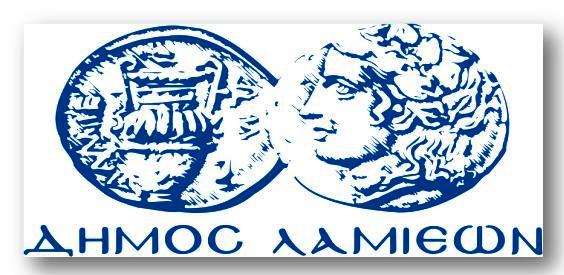 ΠΡΟΣ: ΜΜΕΔΗΜΟΣ ΛΑΜΙΕΩΝΓραφείου Τύπου& ΕπικοινωνίαςΛαμία, 5/1/2015